Modulo per lo sportello di ascolto consulenza psicologica ADULTI INFANZIA/PRIMARIA GENITORI - DOCENTI - ATALa sottoscritta, 	nata a_______________il______________________residente a	J  in via	codice fiscale 	                                                                       Nurnero Di Telefono		_(N.B. in questo spazio inserire tutti i dati utili della madre.)II sottoscritto nato a,	il	,residente a		in via  	codice fiscale 	                                                                       Nurnero Di Telefono 		                                                                             (N.B. in questo spazio inserire tutti i dati utili del padre.)sono informati sui seguenti punti in relazione al consenso infornato:lo	sportello	di	ascolto	viene	gestito	dalla	Dott.ssa	CLAUDIA DOMIZIANI	(email: claudiadomiziani@istitutooberdan.edu.it   Tel. : 339-2632703 iscritta  all' Ordine  degli  Psicologi dell' Umbria n.865, che in qualità di professionista psicologo e strettamente tenuto ad attenersi al Codice Deontologico (CD.) degli Psicologi Italiani; il consenso informato è sempre richiesto ad entrambi gli esercenti la responsabilità genitoriale qualora le prestazioni siano  rivolte a minori di 18anni, secondo quanto precisato nell'art. 31 del CD.le prestazioni professionali relative allo Sportello di Ascolto istituito presso la Scuola, saranno le seguenti:tipologia d'intervento:, attività di counseling incontri informativi/formativi rivolti a docenti/ personale ATA/ genitori degli alunni infanzia e primariamodalità organizzative: colloqui in presenza presso apposita stanza riservata dell'Istituto Scolastico o in modalità online (da concordare anticipatamente con l'utenza che ne ha fatto richiesta)scopi: offrire uno spazio per accogliere ed affrontare eventuali disagi emotivi legati anche all 'emergenza Covid 19, promozione delle salute e del benessere.limiti: Tempi definiti, massimo di 3 incontri della durata del colloquio in presenza o on line di 45 minuti.durata delle attività: A.S. 2021/22;I dali personali e particolari (ex sensibili) dell'utente che si rivolgerà allo Sporlello di Ascolto, comunque coperti dal segreto professionale, saranno utilizzati esclusivamente per le esigenze del trattamento, in conformità con quanto previsto dalla normativa vigente (Regolamento Europeo n.679/2016 e D. Lgl 196/2003 così come integrato e modificato dal D. Lgl 101/2018) e dal Cadice Deontologico degli Psicologi Italiani. Il  Codice Deonlologico degli Psicologi ltaliani  reperibile online sul sito dell' Ordine al seguente indirizzo www.ordinepsicologilazio.it.la prestazione offerta con lo Sportello d'ascolto psicologico a scuola parte integrante dell’ O.F fornisce un supporto psicologico gratuito, ed è da considerarsi ordinaria in quanto inserita nel PTOF e caratterizzata da prestazioni di definizione del bisogno e/o presa in carico di supporto psicologico. la prestazione è finalizzata ad attività professionali di promozione e tutela della salute e del benessere di persone, gruppi, e comunità. Comprende, di norma, tutte le attività previste ai sensi dell'art. 1 della L. n.56/1989 - (art.13 lett. C del Regolamento UE 2016/679 -di seguito GDPR e D.Lgs. 101/2018);per il conseguimento dell'obiettivo saranno utilizzati prevalentemente i seguenti strumenti:_ colloquio, Questionari ecc..la durata globale dell'intervento è definibile in numero variabile di incontriin qualsiasi momento è possibile interrompere il rapporto comunicando alla Dott.ssa Claudia Domiziani volontà di interruzione;Gli interessati sono tenuti alla scrupolosa osservanza delle date e degli orari concordati .La Dott.ssa Claudia Domiziani e assicurata/o con Polizza RC professionale sottoscritta con Polizza RC professionale sottoscritta con ALLIANZ S.p.a. n.500216747Sono è informati/a/o sui seguenti punti in relazione al trattamento (dei dati personali ai sensi del Regolamento UE 2016/679 e D.Lgs. 101/2018:i GDPR e il D.Lgs. 101/2018 prevedono e rafforzano la protezione e ii trattamento dei dati personali alla luce (dei principi di correttezza, liceità, trasparenza, tutela della riservatezza e dei diritti dell'interessato in merito ai propri dati.La Dott.ssa Claudia Domiziani è Titolare del trattamento i seguenti dati personali raccolti per lo svolgimento dell'incarico:dati anagrafici e di contatto del paziente e i genitori e qualsiasi altro dato o informazione fornita spontaneamente dall'utente;dati relativi allo stato di salute: i dati particolari attinenti alla salute fisica o mentale ( o ogni altro dato o informazione richiamato dall'art. 9 e 10 GDPR e dall' art. 2-septies del D.Lgs. 101/2018) sono raccolti direttamente, in relazione alla richiesta di esecuzione di valutazioni, esami, accertamenti, e ogni altra tipologia di servizio di natura professionale connesso con I'esecuzione dell'incarico conferito allo psicologo.Le riflessioni/valutazioni/interpretazioni professionali tradotte in dati dallo psicologo costituiscono l'insieme dei dati professionali, trattati secondo tutti i principi del GDPR e gestiti/dovuti secondo quanto previsto dal C.D.;II trattamento di tutti i dati sopra richiamati viene effettuato sulla  base del consenso libero,specifico e informato del cliente e al fine di svolgere l'incarico conferito dal cliente allo psicologo.I dati personali saranno sottoposti a modalità di trattamento sia cartaceo sia elettronico e/o automatizzato, quindi con modalità sia manuali sia informatiche.La finalità del trattamento e fornire un sostegno/supporto psicologico e consulenza volti allapromozione del  benessere e ad accogliere ed affrontare eventuali disagi emotivi.Saranno utilizzate adeguate misure di sicurezza al fine di garantire la protezione, la sicurezza, l'integrità, l'accessibilità dei dati personali, entro i vincoli delle norme vigenti e del segreto professionale.I dati personali che non siano piu necessari, o per i quali non vi sia più un presupposto giuridicoper la relativa conservazione, verranno anonimizzati irreversibilmente o distrutti in modo sicuro.I dati personali verranno conservati solo per ii  tempo necessario al conseguimento delle finalità per le quali sono stati raccolti, ovvero:dati anagrafici, di contatto: verranno tenuti per ii tempo necessario a gestire gli adempimenti contrattuali, quindi per un tempo di 10 anni;dati relativi allo stato di salute: verranno tenuti per il tempo necessario allo svolgimento dell'incarico e al perseguimento delle finalità proprie dello stesso e comunque per un periodo minima di 5 anni (art.17 del C.D.) e non oltre il periodo di conservazione previsto per i dati anagrafici.I  dati personali potrebbero dover essere  resi accessibili alle Autorità Sanitarie e/o Giudiziarie sulla base di precisi doveri di legge. In tutti gli altri casi, ogni comunicazione potrà avvenire solo previo esplicito consenso, e in particolare:dati anagrafici e di contatto: potranno essere accessibili anche a eventuali dipendenti, nonche a fornitori esterni che supportano l'erogazione dei servizi;dati relativi allo stato di salute: verranno resi noti, di regola, solamente all'interessato e solo in presenza di un consenso scritto a terzi (art. 12 C.D.). Verrà adottato ogni mezzo idoneo a prevenire una conoscenza non autorizzata da parte di soggetti terzi anche compresenti al conferimento. Potranno essere condivisi, in caso di obblighi di legge, con strutture/servizi/operatori del SSN o altre Autorità pubbliche; in caso di collaborazione con altri soggetti parimenti tenuti al segreto professionale (supervisioni, intervisioni e/o riunioni di equipe), saranno condivise, con il presente assenso, soltanto le informazioni strettamente necessarie in relazione al tipo di collaborazione (art.15 C.D.).L' eventuale lista dei responsabili del trattamento e degli altri soggetti cui vengono comunicati i dati puo essere visionata a richiesta.Al persistere di talune condizioni, in relazione alle specificità connesse con I'esecuzione dell'incarico, sara possibile all'interessato esercitare i diritti di cui agli articoli da 15 a 22 del GDPRe D.Lgs. 101/2018 (diritto di accesso ai dati personali, diritto di rettifica, diritto alla cancellazione, diritto alla limitazione del trattamento, diritto alla portabilità ovvero diritto di ottenere copia dei dati personali in un formato strutturato di uso comune e leggibile da dispositivo automatico -in linea di massima trattasi solo di dati inseriti nel computer- e diritto  che essi vengano  trasmessi  a  un  altro  titolare  del trattamento).Nel caso  di  specie  sarà  onere  delprofessionista verificare la legittimità delle richieste fomendo riscontro, di regola, entro 30 giorni. Per eventuali reclami o segnalazioni sulle modalità di trattamento dei dati è buona norma rivolgersi al Titolare de! trattamento dei dati. Tuttavia e possibile inoltrare i propri reclami o leproprie segnalazioni all'Autorità responsabile della protezione dei dati, utilizzando gli estremi di contatto pertinenti: Garante per la protezione dei dati personali - piazza di Montecitorio n.121 - 00186 ROMA - fax: (+39) 06.696773785 - telefono: (+39) 06.696771 PEC: garante@gpdp.it - PEC: protocollo@pec.gpdp.it.Vista e compreso tutto quanto sopra indicato, il/la sottoscritt_nata/o  a			ii		 residente a		in via		_ codice fiscale	Numero di telefono	_avendo ricevuto apposita informativa professionale e informazioni adeguate in relazione a fini e modalità della stessa, esprime ii proprio libero consenso, e dichiaro di aver ricevuto l'informativa sul trattamento dei dati personali.Luogo e data	_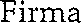 Firma della/del Professionista